С 18 по 31 января 2023 года учащиеся МБОУ СОШ № 24 приняли участие в оперативно-профилактическом мероприятии «Декадник безопасности дорожного движения».В рамках декадника проведены следующие мероприятия:беседы с учащимися 1-11 классов на тему: «Профилактика детского дорожно-транспортного травматизма».Родительские собрания, в том числе дистанционно, на тему: «Причины ДТП с участием детей пассажиров».Отряд ЮИД изготовил памятки-листовки для водителей и распространил их среди водителей микрорайона Хотунок.       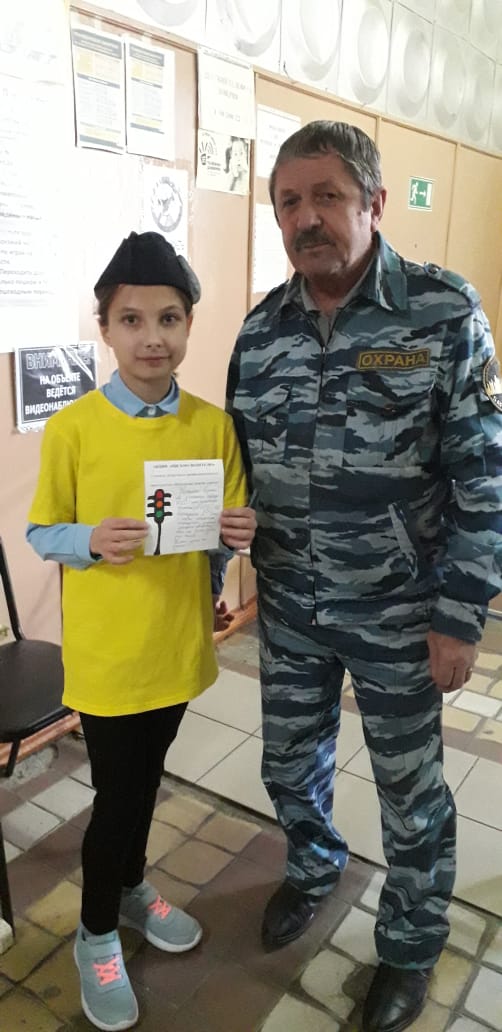 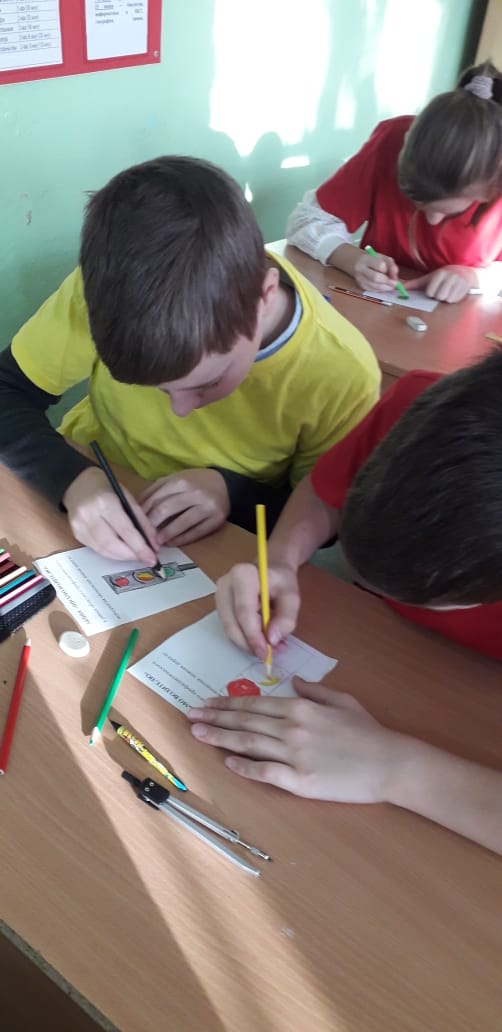 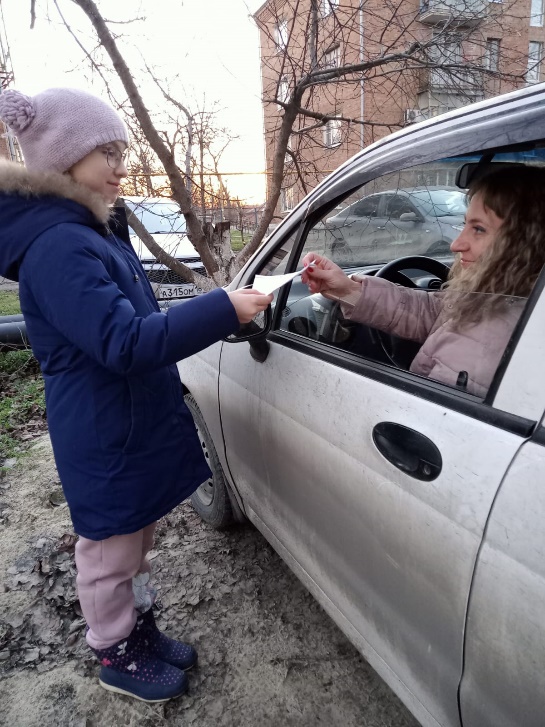 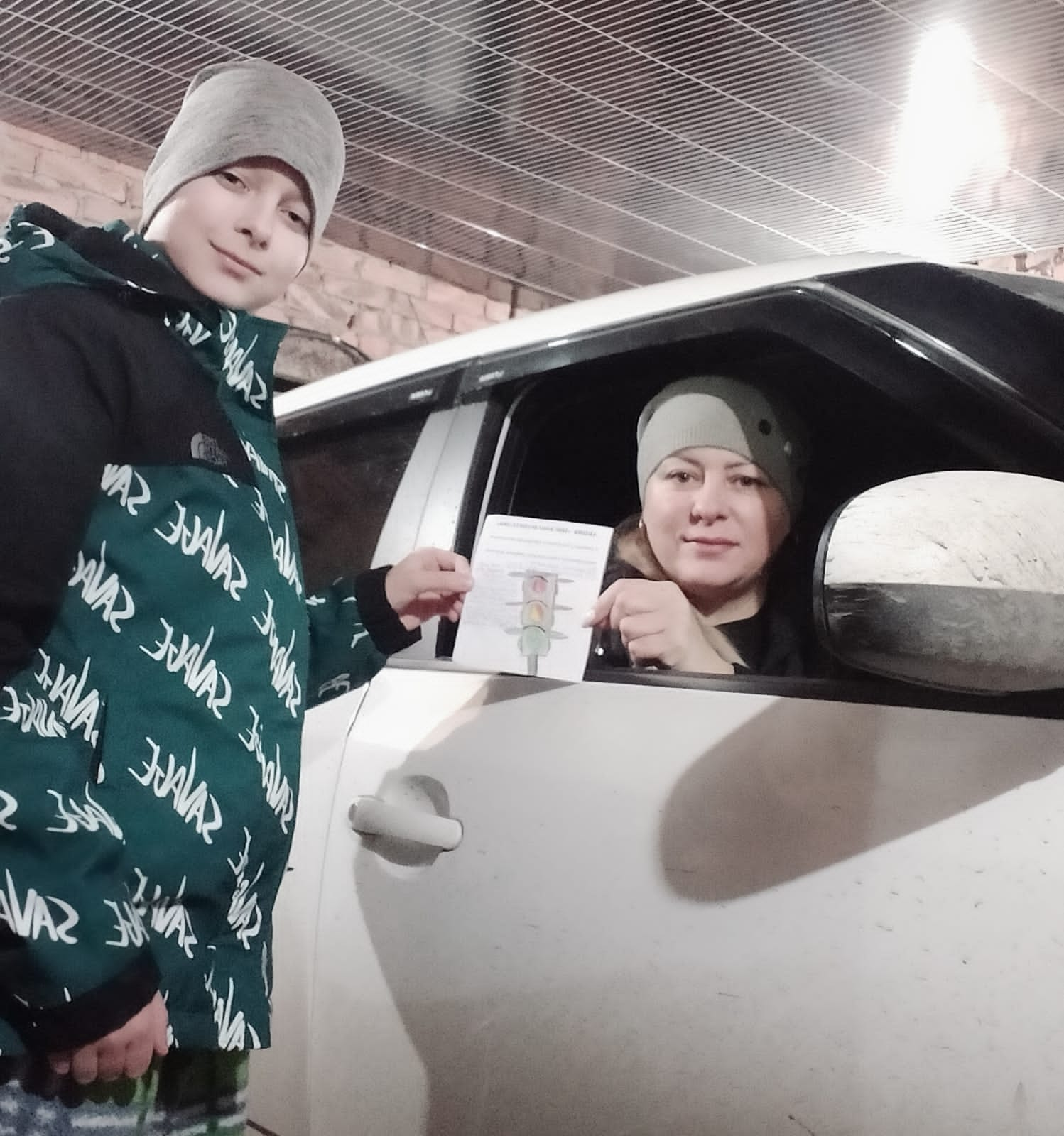 